Welcome from the CEODear Candidate,Thank you for your interest in the position of Teaching Assistant at Consilium Academies. At Consilium, we believe in enriching lives and inspiring ambitions through:PartnershipsOpportunityIntegrityExcellenceEquityBeing people-centredWe believe in the unique value of each individual – whether that be staff or student – and are dedicated to ensuring each member of our Trust achieves their full potential. As a result of this, we work collaboratively with our stakeholders and external organisations to foster relationships that will enhance opportunities for all our members across the Trust. At Consilium we’re people centred, and want everyone in our Trust, whether teaching or support staff to have access to exceptional professional development. that’s why we created our Centre for Professional Learning, which is available for every single colleague across the Trust. here, our colleagues have access to bespoke training opportunities and resources tailored specifically for their needs. We believe every student, no matter their background, is entitled to an excellent education with an equal opportunity to fulfil their potential. It is only through this vision that we can provide an environment where every pupil can thrive.As part of our MAT, our Academies follow the collective aims of: Ensure everything we do has a focus on helping pupils achieve their potential academically, socially, and emotionally Instil a passion for life-long learning and continued improvement so our Academies, staff, and students can grasp their aspirations and ambitions Create a family of academies that are inclusive and embrace diversity, where all members of the community feel supported, inspired, and empowered to succeed Ensure all stakeholders are seen as partners in our work with the communities we serve Consilium Academies is going through a huge period of development with rapid growth and opportunities for all staff; I can’t think of a better time to join us. 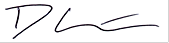 David ClaytonChief Executive of Consilium Academies. Welcome from the HeadteacherDear Candidate,Thank you for your interest in working at Ellesmere Park High School.Our aims as a school are founded on the values that are encapsulated by our motto ‘Vibrant, Inclusive, Proud’. We will ensure that all of our students experience the fullness of life by:• Providing them with an exciting, engaging and rich education;
• Recognising and celebrating the unique nature of every child in our community;
• Celebrating the successes of our school and our community to the full.I am very clear in what I want our school to deliver to our current and future students: the education that they deserve in a school that prepares them for successful and enriching lives. They deserve the very best education that can be provided. My leadership of the school will be defined by a desire to deliver this, to serve our community and to help make the ambitions of our community and young people a reality.We are seeking to appoint a qualified, creative and enthusiastic individual to join our motivated team in a School that is committed to offering a warm, friendly and purposeful setting for all our students to flourish.  I can’t think of a better time to join Ellesmere Park High School as we look forward to an exciting and bright future.I look forward to hearing from you.Kind regards, J I RossHeadteacher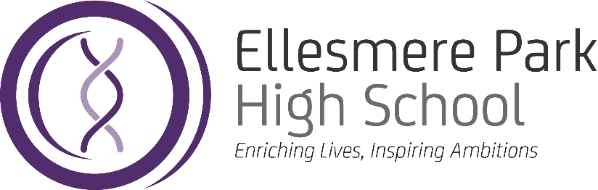 About the School
Ellesmere Park High School is a co-educational academy, part of Consilium Academies, based in Salford, with approximately 750 students on role.Our values of Vibrant, Inclusive, Proud are at the core of everything we do. Vibrant: Our school is a vibrant school, where all are encouraged to be expressive, creative and enjoy their learning in a positive atmosphere.Inclusive: Our school is an inclusive school, where all are valued and thrive in a safe, caring and supportive environment. We welcome everyone to our diverse community and encourage friendly and mutually respectful relationships.Proud: Our school is a proud school, where all aspire to be successful in whatever they do. We strive to enable all to be lifelong learners, equipped to fulfil our dreams.We aspire to make education lively, memorable and exciting. Ellesmere Park welcomes and nurtures people from diverse backgrounds with wide-ranging talents and abilities, and we actively strive to remove barriers.Ellesmere Park High School will always strive to fulfil each child’s potential and provide our students with a broad and balanced curriculum which will enable them to move on to college or work with the right skills and qualifications needed to maximise their life chances. About the TrustConsilium Academies is a Multi-Academy Trust consisting of nine schools based across three hubs in Salford, South Yorkshire, and the North East of England.We believe in inclusivity, both in the schools and communities we serve and are committed to working with our Academies to ensure our ethos is realised on a daily basis. The lives of our young people should be enriched by care, experience, and opportunity. This is achieved by; helping children and young people to succeed to their potential academically, socially, and emotionally;instilling a passion for lifelong love of learning and continued improvement so that our academies, staff, and students achieve their aspirations and ambitions;creating a family of academies that are inclusive and embrace diversity, where all members of the community feel supported, inspired, and empowered to succeed;ensuring all stakeholders are seen as partners in our work within the communities we serve.The Trust operates a Central Team led by our Chief Executive, David Clayton. The team provide direct services to our schools as well as Trust-level accountability, leadership, and management. We operate a strong partnership model and our partner schools are instrumental in the continual growth and development of our Trust. We work with our schools in a supportive way that does not detract from the individual identity of a school, instead allows them to grow and focus on student achievement and success.WE ARE PROUD TO OFFER THE FOLLOWING STAFF BENEFITS: Pension with the Local Government Pension Scheme and Teachers Pension Scheme 33 days annual leave plus bank holidays for all support staff (pro-rated for part-time employees)36 hour working week for all full-time support staff Automatic pay progression for all staff in line with their current grading structure Enhanced contractual sick pay in line with the Burgundy Book and Green Book Employee Assistance Program with access to counselling and CBT 24 hours a day, 7 days a week Access to an Occupational Health Provider Free membership to Perkbox. with hundreds of exclusive offers and discounts available online and in store at many shops, gyms, and restaurantsAn excellent Centre for Professional Learning for every member of staff; to help you perform as well as you can in your role, provide you with a sense of wellbeing at work and to help you reach your career aspirationsCentre for Professional LearningThe core driving force behind the Consilium Centre for Professional Learning is a desire to provide students with the best possible education, and the belief this can only be achieved if every colleague, regardless of role or career stage, has access to the high-quality professional development they deserve.Every colleague, whether teaching or support staff, will be supported and developed through the professional development review process, which replaces traditional forms of performance management.The professional development review process is focussed on the aspirations of the individual, ensuring that every colleague receives the support and development they deserve to achieve their own aspirations for their careers.We believe our team of support staff are vital to ensure our schools are well-resourced, safe, compliant, and work as well as they can for the benefit of our students. In addition to the professional development review process, we commission and fund industry-standard qualifications for colleagues in support roles and are also able to support and fund teaching assistants, higher-level teaching assistants, and colleagues in student-facing pastoral and safeguarding roles, to qualify as teachers should they wish.The Centre for Professional Learning works with and supports in-school leads for professional development to craft the best and most appropriate whole-school offers for their colleagues. We don’t impose a central ‘curriculum’ for professional development, because the needs and priorities of each school are different.However, we want to support each school to give due focus to whole-school priorities, with departmental training, middle leader training, and one-to-one development and coaching supporting fewer, more in- depth, whole-school messages.All teaching staff will receive the following ‘universal’ offer from their school:Regular whole-school training, driven by the school’s priorities and the in-school professional development lead, with support from the Centre for Professional Learning. This will be designed with the context of the school in mind with subject-specific and individualised training to suit the career stage and expertise of specific teachers. Regular subject-specific training within subject teams. This will draw on the whole-school training and ensure it is considered through the lens of applicability to specific subjects, year groups, and classes.Regular teacher-specific training. This will be owned and run by in-school teams, and may take the form of 1-to-1 instructional coaching or teacher learning communities, and is supported by the Centre for Professional Learning.Access to the relevant subject and other networks across the Trust, according to their role within schoolIn addition to this ‘universal’ offer, all colleagues across the Trust, whether teaching or support staff, have access to bespoke programmes of CPD matched to their own aspirations for their career. We partner with external organisations to enhance our offer to staff, and will support staff with recognised qualifications where appropriate. We are keen to work with a range of partners who use the best available evidence to design rigorous professional development.All Early Career Teachers (those in their Newly Qualified or Recently Qualified years) at Consilium Academies receive regular support from a mentor, regular instructional coaching, and regular training alongside their NQT or RQT cohort both within their school and across the Trust, with the opportunity to develop relationships with their peers across the Trust as part of our Early Career Teacher Networks.We believe offering colleagues a strong induction to the teaching profession is of vital importance. We want to set our colleagues up for a long and successful career in education, and help them to provide the best experience possible for our students.About the RoleJob Title: Teaching Assistant Start date: ASAPHours: 32.5 hours (8.30am – 3.30pm), term time only plus 5 daysContract: PermanentSalary: Grade 4 (SCP 6 – 8), £15,868 - £16,508Do you have the drive, passion and commitment to deliver outstanding support? We are seeking to appoint a talented and committed individual to join us here at Ellesmere Park High School. The role of the Teaching Assistant will be to work under the instruction/guidance of a teacher to provide work, care and support programmes to pupils.We have high expectations of students, both in terms of their progress and their behaviour. In particular, we expect them to invest in their own learning, and we encourage them to enjoy and make a positive contribution to the wider life of the school. They, in turn, can expect from us the highest possible quality of teaching, care and support.Ellesmere Park High School strives to fulfil each child’s potential and provide students with a broad and balanced curriculum. If you feel you share our values and are committed to ensuring that students fulfil their potential, then we would like to hear from you. The successful candidate will present the best possible example of professional standards to colleagues. To apply please download and complete the attached application form. Please note we do not accept CV’s. We ask that all completed application forms are sent to Hayley Silcock at hayley.silcock@consilium-at.com	 Please ensure that within your application you provide the names, addresses, and contact details for two referees, one of whom should be your current or most recent employer.The closing date for applications is 5th October at 9am.Interviews will take place on a date to be confirmed.Consilium Academies is committed to safeguarding and promoting the welfare of children and young people and expects all staff and volunteers to share this commitment. Appointments are made subject to an Enhanced DBS Check, and where applicable, a prohibition from teaching check will be completed for all applicants.The Trust is an equal opportunity employer.  We celebrate diversity and are committed to creating an inclusive environment for all employees.Under Part 7 of the Immigration Act 2016, the Public Sector fluency duty requires state funded schools to ensure candidates for their customer facing roles have the necessary standard of spoken English. Please note: If you have not been contacted within one week of the closing date please assume that your application has been unsuccessful on this occasion.  We are unable to provide feedback on individual applications. Applications received after the closing time stated will not be considered.   Job DescriptionJob DescriptionJob Title:Teaching Assistant: Reports to:SENDCO/Business Support OfficerBased at:Ellesmere Park High School Grade:Grade 4Main purpose of the RoleMain purpose of the RoleTo work under the instruction/guidance of a teacher, to provide specific work/care/support programmes.  To enable access to learning for pupils and to assist the teacher in the management of pupils and the classroom.  Work may be carried out in the classroom or outside the main teaching area.To work under the instruction/guidance of a teacher, to provide specific work/care/support programmes.  To enable access to learning for pupils and to assist the teacher in the management of pupils and the classroom.  Work may be carried out in the classroom or outside the main teaching area.Core Responsibilities & TasksCore Responsibilities & TasksSupport for the PupilsEncouraging pupils to interact and work cooperatively with other and engage all pupils in activities.  Promoting independence and employing strategies to recognise and reward achievement.Supervise and provide particular support for pupils, including those with SEN, ensuring their safety and access to learning activities.Assist with the development and implementation of individual Education/Behaviour Plans and Personal Care Programmes.Establish constructive relationships with pupils and interact with them according to individual needs.Promote inclusion and acceptance of all pupils.Encourage pupils to interact with others and engage in activities led by the teacher.Set challenging and demanding expectations and promote self-esteem and independence.Provide feedback to pupils in relation to progress and achievements under guidance of the teacher.Support for the Curriculum.Undertake structured and agreed learning activities/teaching programmes, advising activities according to pupil responses.Undertake programmes linked to learning strategies e.g. literacy, numeracy, KS3, foundation etc. and feedback to teacher.Support the use of ICT in learning activities and develop pupil’s competence and independence in use.Prepare, maintain and use equipment/resources required to meet the lesson plans/relevant learning activity and assess pupils in their use.Support for TeachersAssisting with display work and create and maintain a purposeful, orderly and supportive environment, in accordance with lesson plans.Assist with planning of learning activities and support pupils to achieve learning goals.Monitor the response of pupils to learning activities and record achievements/progress as directed.Determining the need for and preparing and maintaining general and specialist equipment and resources and assisting pupils in their use.Provide detailed and regular feedback to teachers on pupils’ achievements, progress, problems etc.Promote good pupil behaviour, dealing with incidents in line with School Policy and encourage pupils to take responsibility for their own behaviour.Undertake routing marking of pupils’ work.Establish constructive relationships with parents/carers.To be responsible for keeping and updating records as agreed with the teacher, through the monitoring and evaluation of pupil’s responses to learning activities through observation of achievement against pre-determined learning objectives.Undertake structured and agreed learning activities/teaching programmes, adjusting activities according to pupil’s responses/needs.Administer routine tests and invigilate exams, and accurately record achievement and progress. General TasksBe aware of and comply with policies and procedures relating to Child Protection, health, safety and security, confidentiality and data protection, reporting all concerns to an appropriate person.Contribute to the overall ethos/work/aims of the school.Attend and participate in relevant meetings as required.To assist in meeting the physical care needs of students as required.Support for the PupilsEncouraging pupils to interact and work cooperatively with other and engage all pupils in activities.  Promoting independence and employing strategies to recognise and reward achievement.Supervise and provide particular support for pupils, including those with SEN, ensuring their safety and access to learning activities.Assist with the development and implementation of individual Education/Behaviour Plans and Personal Care Programmes.Establish constructive relationships with pupils and interact with them according to individual needs.Promote inclusion and acceptance of all pupils.Encourage pupils to interact with others and engage in activities led by the teacher.Set challenging and demanding expectations and promote self-esteem and independence.Provide feedback to pupils in relation to progress and achievements under guidance of the teacher.Support for the Curriculum.Undertake structured and agreed learning activities/teaching programmes, advising activities according to pupil responses.Undertake programmes linked to learning strategies e.g. literacy, numeracy, KS3, foundation etc. and feedback to teacher.Support the use of ICT in learning activities and develop pupil’s competence and independence in use.Prepare, maintain and use equipment/resources required to meet the lesson plans/relevant learning activity and assess pupils in their use.Support for TeachersAssisting with display work and create and maintain a purposeful, orderly and supportive environment, in accordance with lesson plans.Assist with planning of learning activities and support pupils to achieve learning goals.Monitor the response of pupils to learning activities and record achievements/progress as directed.Determining the need for and preparing and maintaining general and specialist equipment and resources and assisting pupils in their use.Provide detailed and regular feedback to teachers on pupils’ achievements, progress, problems etc.Promote good pupil behaviour, dealing with incidents in line with School Policy and encourage pupils to take responsibility for their own behaviour.Undertake routing marking of pupils’ work.Establish constructive relationships with parents/carers.To be responsible for keeping and updating records as agreed with the teacher, through the monitoring and evaluation of pupil’s responses to learning activities through observation of achievement against pre-determined learning objectives.Undertake structured and agreed learning activities/teaching programmes, adjusting activities according to pupil’s responses/needs.Administer routine tests and invigilate exams, and accurately record achievement and progress. General TasksBe aware of and comply with policies and procedures relating to Child Protection, health, safety and security, confidentiality and data protection, reporting all concerns to an appropriate person.Contribute to the overall ethos/work/aims of the school.Attend and participate in relevant meetings as required.To assist in meeting the physical care needs of students as required.Corporate ResponsibilitiesCorporate ResponsibilitiesThe Trust is committed to safeguarding and promoting the welfare of children and young people and expects all staff and volunteers to share this commitmentTo pursue and promote the achievement and integration of diversity and equality of opportunity throughout the Trust’s activities To plan, monitor and review health and safety within areas of personal controlTo participate in the Trust’s Performance Management process and engage in continuous professional development and networking to ensure that professional skills and knowledge are up to dateTo maintain high professional standards of attendance, punctuality, appearance, conduct and positive, courteous relations with students, parents and colleaguesThe Trust is committed to safeguarding and promoting the welfare of children and young people and expects all staff and volunteers to share this commitmentTo pursue and promote the achievement and integration of diversity and equality of opportunity throughout the Trust’s activities To plan, monitor and review health and safety within areas of personal controlTo participate in the Trust’s Performance Management process and engage in continuous professional development and networking to ensure that professional skills and knowledge are up to dateTo maintain high professional standards of attendance, punctuality, appearance, conduct and positive, courteous relations with students, parents and colleaguesAdditional NotesAdditional NotesThe job purpose and key statements remain indicative and by no means exclusive. Given the evolving needs of the Trust, flexibility among staff is very important.  All staff may be required to undertake other such reasonable duties as may be required from time to time in line with the grade of their post.An Enhanced DBS Check will be requested on successful application to a position at the Trust or Academy.The Trust operate a no smoking policy.The job purpose and key statements remain indicative and by no means exclusive. Given the evolving needs of the Trust, flexibility among staff is very important.  All staff may be required to undertake other such reasonable duties as may be required from time to time in line with the grade of their post.An Enhanced DBS Check will be requested on successful application to a position at the Trust or Academy.The Trust operate a no smoking policy.Person SpecificationPerson SpecificationPerson SpecificationQualifications and CPDEssentialDesirableNVQ 3 for Teaching Assistants or equivalent qualification or experience.XWhere designated to work in a particular curriculum area, to work towards NVQ 2 in that subject area.XExperience, Knowledge and SkillsEssentialDesirableExperience of working with children of relevant age.XExperience of working with pupils with additional needs.XVery good Numeracy/literacy skills (equivalent to NVQ 2 in English and Maths).XPersonal AttributesEssentialDesirableFull working knowledge of relevant policies/codes of practice and awareness of relevant legislation.X Ability to relate well to children and adults.XWork constructively as part of a team, understanding classroom roles and responsibilities and your own position within these.XWorking knowledge of national curriculum and other relevant learning programmes.XUnderstanding of principles of child development and learning processes and in particular, barriers to learning.XAbility to plan effective actions for pupils at risk of underachieving.XFull understanding of the range of support services/providers.XAbility to self-evaluate learning needs and actively seek learning opportunities.XEnglish FluencyEssentialDesirablePossessing a relevant qualification for the role attained as part of education in the UK or full taught in English by a recognized institution abroadXPassing an English or Welsh spoken language competency test or possessing a relevant spoken English qualification at CEFR Level B1 or above, taught in English or Welsh by a recognized institution abroad.X